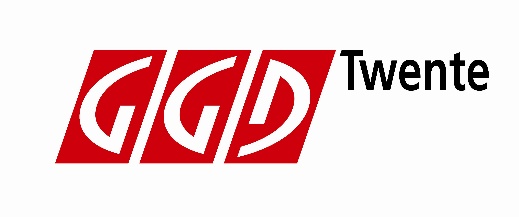 Programma scholing Seksuele Gezondheid en Relaties31 oktober 2019, Kulturhus Borne8.30 uur			Zaal open, koffie en thee9.00 – 9.30 uur		Start Plenaire deel 				-	Welke vragen zien we in de spreekuren?				-	welke vragen komen we tegen op sense.info chat				-	welke vragen komen we tegen op de jouwGGD chat?9.45 – 10.55 uur		Workshop ronde 1	Pauze:  11.00 – 11.15 uur11.20 – 12.30 uur		Workshop ronde 2	Einde:  12.30 uur